(15 – 21 Февраля 2021)Гаванский университет начнет заочные занятия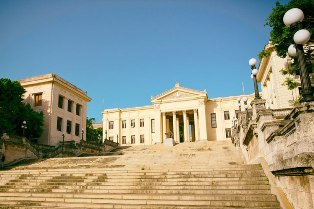 Гавана, 15 февраля. С 1 марта Гаванский университет начнет заочные занятия 2021 года для студентов, продолжающих обучение, сообщил этот Дом высших учебных заведений.Учебный год будет для всех форм обучения, говорится в сообщении, объявленном Гаванским университетом на официальном сайте.В нём добавляется, что каждый факультет и профессия будут информировать студентов о процедуре, которой нужно следовать, а начало деятельности для первого учебного года всех форм обучения будет 19 апреля.Согласно Дому высших учебных заведений, эта дата может колебаться в соответствии с поведением эпидемиологической ситуации, вызванной пандемией ковид-19.Начало 2021 учебного года будет соответствовать эпидемиологическим условиям на территориях и показаниям для каждого этапа, объявленным Национальной рабочей группой во главе с президентом Мигелем Диас-Канелем.Это было опубликовано в конце января Министерством высшего образования Кубы. (Пренса Латина)Приоритет Кубы: Увеличение экспорта и иностранных инвестицийГавана, 16 февраля. Увеличение экспорта, импортозамещение и иностранные инвестиции являются приоритетами для Торговой палаты Республики Куба (CCC) в 2021 году, отмечается в ежегодном балансе учреждения.В своем аккаунте в Твиттере CCC сообщает, что эти вопросы широко обсуждались - с целью поощрения и диверсификации экспорта - на встрече под председательством министра внешней торговли и иностранных инвестиций (Mincex) Родриго Мальмьерка и заместителя премьер-министра Рикардо. Кабризас.Он охарактеризовал работу Палаты с компаниями, территориями и негосударственными формами управления как важнейшую в нынешних условиях.В ходе анализа баланса «обсуждались основные аспекты работы нашего института и его членского состава, а также влияние ужесточения экономической блокады нашей страны предыдущей администрацией США и глобального кризиса, вызванного пандемией», - добавил Мальмиерка.Экспорт является важным элементом стратегии стимулирования экономики в ситуации глобального кризиса из-за воздействия Covid-19.Кроме того, добавил он, в концептуальной концепции кубинской экономической модели и в выполнении плана экономического и социального развития до 2030 года.Куба - открытая экономика и во многом зависит от ее взаимоотношений с иностранным рынком, и если мы не экспортируем, у нас нет ресурсов для импорта, должен быть баланс, сказал он.Отметил, что кубинская экономика изменилась за последние 20 лет, и сегодня это в основном экспорт услуг (70%).Мальмьерка подчеркнул, что следует развивать и другие виды экспорта, помимо традиционных, в том числе высокотехнологичные.Наша биотехнологическая и фармацевтическая промышленность, например, является сильным оплотом, который позволяет нам экспортировать добавленную стоимость. Он также подчеркнул возможности Особой зоны развития Мариэль и Научно-технологического парка Университета информатики в этом отношении.По словам генерального директора по внешней торговле Mincex Вивиан Эррера, в стране было выявлено 15 производственных полюсов-экспортеров, которые понимаются как конгломераты, также объединяющие независимых фермеров и кооперативы, готовые экспортировать свою продукцию. (Пренса Латина)Диас-Канель подтверждает приверженность Кубы заботе о детях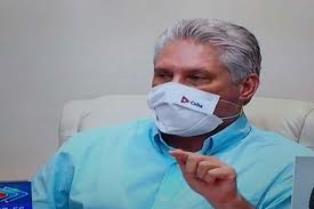 Гавана, 16 февраля. Президент Кубы Мигель Диас-Канель подтвердил приверженность своей страны заботе о детях, отметив, что в его стране нет ничего важнее этого.Президент поблагодарил в своем Твиттере тех, кто оказывает помощь, облегчение или лечение детям, страдающим от рака, по случаю Международного дня детского рака, и выразил свою солидарность с семьями, которые страдают по этому поводу.«Спасибо тем, кто оказывает помощь, помощь и лечение нашим детям, страдающим от рака, в этот Международный день борьбы с раком. Наша солидарность с их семьями, наша приверженность их заботе. На Кубе «нет ничего важнее ребенка».По данным Министерства здравоохранения острова, около 300 детей ежегодно диагностируются с каким-либо видом карциномы, которым оказывается быстрая и своевременная медицинская помощь.Наиболее частые варианты заболевания связаны с лейкемией (70%), лимфомами (ходжкинскими и неходжкинскими) и опухолями центральной нервной системы.Хотя также обнаруживаются нейробластомы, нефробастомы, саркомы костей и мягких тканей, а среди менее распространенных - патологии печени, яичников и поджелудочной железы.В настоящее время на Кубе имеется девять учреждений по уходу за детьми с этим заболеванием, где все услуги гарантированы бесплатно.По данным Панамериканской организации здравоохранения (ПАОЗ), в мире около 400 000 детей заболевают раком, большинство из них живут в странах с низким и средним уровнем доходов.Согласно ПАОЗ, это заболевание является второй по значимости причиной смерти детей и подростков во всем мире, и особенно в регионе Северной и Южной Америки, где в 2020 году была зарегистрирована смерть 8 544 ребенка в возрасте до 15 лет.Всемирная организация здравоохранения поддерживает международную инициативу по борьбе с детским раком, цель которой - обеспечить выживание не менее 60 % детей к 2030 году и уменьшить страдания для всех. (Пренса Латина)Кубинская экономика открыта для самозанятости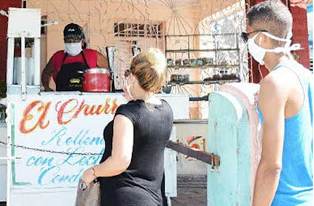 Гавана, 16 февраля. Сегодня кубинская экономика открывается для так называемого самозанятого сектора, что является частью стратегии развития Карибского острова до 2030 года.Это способ улучшить и расширить этот производственный сегмент, что придаст экономике большую жизнеспособность, диверсификацию и конкурентоспособность.Об этом заявил в Твиттере заместитель премьер-министра Алехандро Хиль, глава департамента экономики и планирования.В рамках этого процесса произошло беспрецедентное открытие для самозанятости, в результате чего список из 127 возможностей для практики в частном секторе был расширен до 2100, согласно данным Национального реестра экономической деятельности.Новые правила были утверждены на последнем заседании Совета министров, где министр труда и социального обеспечения Марта Елена Фейто заявила, что только 124 вида деятельности полностью или частично ограничены.Это идет рука об руку с так называемым постановлением, которое вступило в силу 1 января с целью устранения искажений, вызванных валютной и обменной двойственностью, существовавшей до этой даты.Как сообщила сегодня газета "Гранма", постановление нацелено на достижение растущей связи между государственным и негосударственным секторами.Самозанятые работники представляют цифру более 600 тысяч, то есть, 13 процентов рабочей силы в стране Карибского бассейна, и эта цифра должна расти в разгар новых утвержденных видов деятельности.По словам заместителя премьер-министра Хиля, частный сектор экономики не избежал наказания, наложенного Соединенными Штатами блокадой Кубы, последствия которой усугубляются пандемией КОВИД-19. (Пренса Латина)Государственный совет Кубы утвердил новые указы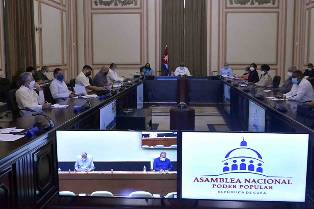 Гавана, 17 февраля. Государственный совет Кубы утвердил сегодня три указа, касающихся различных вопросов функционирования учреждений в стране, во время заседания, проведенного в режиме видеоконференции.Заседание возглавил президент органа Эстебан Лазо при участии президента республики Мигелья Диас-Канелья и премьер-министра Мануэлья Марреро, сообщает парламентский источник.Среди утвержденных указов фигурирует декрет "О почтовых услугах", который определяет режим их предоставления и правила, которым должны будут следовать различные операторы.Это обновление законодательства обеспечит его стабильность и усилит выполнение регулирующих функций государства.Кроме того, Государственный совет дал зеленый свет декрету-закону "О Техническом консультативном совете", лицо, которое будет учреждено в государственных органах, органах его центральной администрации, вышестоящих организациях управления бизнесом, национальных организациях, местных органах власти, Народной Власти и где оно будет считаться уместным.Задача этого Совета будет заключаться в изучении и выпуске рекомендаций, связанных с деятельностью указанных институтов, с тем, чтобы способствовать принятию решений, основанных на применении науки, технологий и инноваций.Третье сертифицированное положение соответствует декрету-закону "О внесении изменений в Закон № 1307 от 29 июля 1976 года", согласно которому некоторые центры Революционных вооруженных сил признаются в категории университетов. (Пренса Латина)Правительство Кубы уделяет приоритетное внимание процессам компьютеризации общества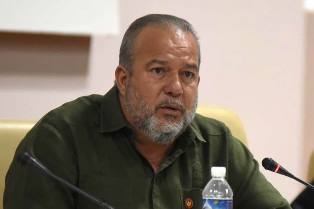 Гавана, 19 февраля. Премьер-министр Кубы Мануэль Марреро во время встречи в Министерстве связи (Mincom) настаивал на важности приоритете компьютеризации общества страны.На вчерашней встрече, посвященной оценке работы, проделанной этим органом в 2020 году, и приоритетам на 2021 год, глава правительства призвал обновленными глазами взглянуть на возможности, существующие в информационно-коммуникационных технологиях (ИКТ), публикует сайт Президентства.Марреро сказал, что, хотя карибская страна добилась прогресса во внедрении услуг и платформ, использующих ИКТ, пришло время определить аспекты, в которых желаемый прогресс не существует, и продвигать его на основе руководства министерства, ректора Мероприятия.В присутствии президента Мигеля Диас-Канеля, министр связи Хорхе Луис Пердомо назвал среди задач работы на этот год расширение широкополосного и цифрового телевидения, защиту национального киберпространства и безопасную системную связь.Кроме того, продолжить развитие правительства и электронной торговли, науки, технологий и инноваций; почтовых услуг; контроль радиоэлектрического пространства, а также компьютеризация и внутренние преобразования.Также участники встречи высказались за расширение платформ для удаленной работы, поиск новых источников дохода для страны, внедрение ИКТ в сообщества и повышение скорости банковских процессов.Премьер-министр рассказал об использовании социальных сетей и о том, что в настоящее время они являются незаменимыми инструментами с точки зрения коммуникации. Он подчеркнул, что враг кубинской революции разработал свои матрицы, чтобы атаковать, сбивать с толку и обманывать в этом сценарии, поэтому революционеры должны быть готовы перейти в наступление и генерировать контент.Он придал особое значение обмену с общественностью через эти каналы, где люди выражают свое недовольство и озабоченность. Он призвал использовать их эффективно и более оперативно реагировать на проблемы и решать их. (Пренса Латина)Президент Диас-Канель о патриотическом лозунге Кубы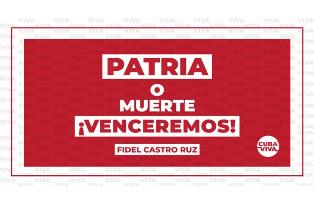 Гавана, 19 февраля. Президент Мигель Диас-Канель сегодня высоко оценил обоснованность фразы "Родина или смерть" как патриотического лозунга кубинской революции.В Твиттере президент упомянул инициативу добавить этот призыв и национальный гимн к аплодисментам, которые население ежедневно оказывает медицинскому персоналу, участвующему в борьбе с пандемией КОВИД-19.Они хотели стереть наш призыв, и Куба сделала его вирусным в сети, добавив в сообщение, к которому она прикрепила теги #CubaViva #SomosCuba #SomosContinuidad.Многочисленные учреждения и пользователи Интернета подписались в этот четверг под девизом "Родина или смерть" и "Мы победим" в ответ на музыкальное видео, снятое в Майами, США, группой кубинских музыкантов, проживающих в этой стране.По словам президента учреждения - Дом Америк, Абеля Прието, в этом вопросе содержится открытый политический посыл без нюансов, скопление лозунгов (…) с оскорблениями, типичными для худшей антикубинской пропаганды."Похоже на жуткую шутку говорить о родине и жизни во Флориде, где столько людей остается без внимания во время ежедневного геноцида, которым являются капитализм и неолиберализм ", - отметил Прието, ссылаясь на название песни.В то же время это стало актуальным в сетях в речи, произнесенной в 1960 году историческим лидером революции Фиделем Кастро во время захоронения жертв саботажа французского парохода "La Coubre ", где он впервые использовал фразу "Родина или смерть". (Пренса Латина)Куба расширяет сеть лабораторий молекулярной биологии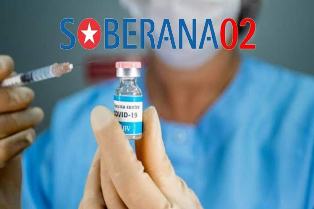 Гавана, 16 февраля. Куба построит четыре лаборатории молекулярной биологии, чтобы расширить свои возможности по обработке тестов, что позволит оперативно обнаруживать положительные случаи SARS-VOC-2.Местная пресса сообщает6 что в восточной провинции Лас Тунас ведётся работа вв Провинциальном центре гигиены, эпидемиологии и микробиологии, и ее завершение намечено на первый квартал года.Лаборатория будет включать в себя адаптацию четырех отделов для анализа проб, зон стерилизации и твердых отходов, фильтров для персонала и административных помещений.Строительные работы в Санкти Спиритус должны быть завершены 28 февраля этого года, они находятся на продвинутой стадии строительства.В настоящее время, уточняет газета «Гранма», ведутся работы по перепланировке и достройке различных помещений, чтобы они соответствовали установленной технологической схеме.Чуть более 35% приходится на лабораторию в провинции Гранма, в городе Баямо, которая позволит оценивать около 400 образцов в режиме реального времени, круглосуточно.Между тем, в специальном муниципалитете Исла-де-ла-Хувентуд, с началом строительства септика и реконструкцией помещений в Городском центре гигиены, эпидемиологии и микробиологии, делается первый шаг к тому, чтобы в кратчайшие сроки предоставить услуги лаборатории молекулярной биологии.Что касается строительства новых заведений такого типа на крупнейшем из Антильских островов, директор Института тропической медицины Педро Коури Мануэль Ромеро отметил, что Куба подтверждает интерес к увеличению отбора проб в рамках борьбы с вирусом SARS-CoV2.По его мнению, новая сеть лабораторий представляет собой сильную сторону с точки зрения новых технологий, которая теперь служит для быстрого контроля над каждой из вспышек Covid-19.В настоящее время Куба обрабатывает от 18 000 до 20 000 проб ежедневно. (Пренса Латина)Сербия заинтересована в кубинских кандидатах вакцины против ковид -19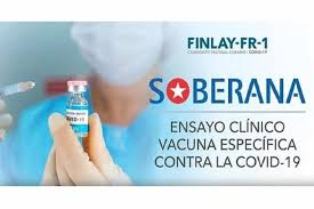 Гавана, 16 февраля. Посол Сербии на Кубе Данило Пантович признал достижения островных кандидатов на вакцину против Covid-19 и заверил, что его страна заинтересована в их приобретении, когда будут завершены исследования.«Я очень рад, что на Кубе есть кандидаты на вакцинацию, это настоящее сокровище для всего мира», - добавил он вчера в своих выступлениях по кубинскому телевидению.Пантович сказал, что интерес к импорту кубинских вакцин проистекает из разнообразия системы здравоохранения, на которую делает ставку его страна.Дипломат особо отметил достижения в области здравоохранения крупнейшего из Антильских островов и отметил поддержку деятелей Академии наук и искусств своей страны в пользу присуждения Нобелевской премии мира 2021 года кубинской медицинской бригаде имени Генри Рив.Представитель охарактеризовал отношения между двумя странами как отличные и очень позитивные, чтобы отметить Национальный день Сербии и 186-ю годовщину принятия ее первой Конституции.Обе страны поддерживают исторические отношения с такими общими пунктами, как многосторонность и защита мира. По словам дипломата, Сербия сопровождает Гавану в ее борьбе против блокады США, а остров «поддерживает нас в нашей борьбе за сохранение территориального суверенитета».По словам посла, обе стороны подписали соглашения о сотрудничестве, поддерживают группы взаимной дружбы, и в настоящее время существует проект сотрудничества между торговыми палатами двух стран.Куба и Сербия отмечают 78-летие двусторонних отношений в 2021 году. (Пренса Латина)Американские СМИ освещает достижения Кубы в разработке вакциныВашингтон, 18 февраля (Пренса Латина) Газета "Нью-Йорк Таймс" отметила сегодня как выдающееся научное достижение Кубы начало в марте на острове заключительной фазы тестирования вакцины против КОВИД-19.Газета отмечает, что это происходит, несмотря на экономические трудности, с которыми карибская страна сталкивается из-за "десятилетий враждебности со стороны Соединенных Штатов", имея в виду экономическую, торговую и финансовую блокаду, введенную Вашингтоном на протяжении почти шести десятилетий.Газета ссылается на планы правительства относительно того, когда процесс, требуемый регулирующими органами, будет завершен, потому что, если испытания будут успешными, они могут поставить остров на путь вакцинации всего населения и начала экспорта за границу к концу года.Согласно публикации, если препарат окажется безопасным и эффективным, кубинское правительство одержит важную политическую победу и получит возможность улучшить экономическое положение страны, "которая на протяжении десятилетий продвигала свою сложную систему здравоохранения как доказательство преимуществ социализма".Вакцина, которая приближается к завершающей фазе тестирования, называется "Соберана 02", "в знак гордости, которую остров испытывает за свою автономию", говорится в документе."Нью-Йорк Таймс" цитирует мнение Ричарда Файнберга, эксперта Калифорнийского университета в кампусе Сан-Диего, который считает, что речь идет не только о медицине и гуманизме. Если им удастся контролировать вирус, это принесет большую экономическую выгоду, и станет не только немедленным доходом, но и укреплением репутации фармацевтического биотехнологического сектора острова.Кубинские ученые говорят, что правительство, скорее всего, пожертвует некоторые дозы в бедные страны в соответствии со своей давней практикой укрепления международных отношений путем предоставления лекарств и отправки врачей для преодоления кризисов общественного здравоохранения за рубежом.Это также указывает на развитие сектора биотехнологии острова, который производит восемь из 12 прививок, которые делают детям на острове и экспортируют в более 30 стран.Кубинские ученые разработали инновационные методы лечения, такие, как вакцина против рака легких, во время испытаний в онкологическом центре Roswell Park в Нью-Йорке, напоминает источник. (Пренса Латина)Куба выступает за справедливую и устойчивую глобализацию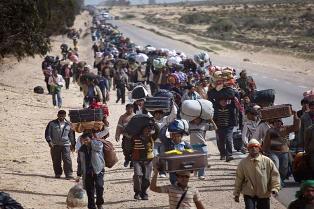 Гавана, 15 февраля. Министр иностранных дел Кубы Бруно Родригес призвал к трансформации парадигм в мире, которая сделает глобализацию возможной при соблюдении критериев справедливости и устойчивости."Надеемся, что мир изменится после этой пандемии, что произойдут структурные преобразования международной экономической системы и возникнет новая финансовая архитектура", написал Родригес в социальных сетях.Отметил, что возможна еще одна более справедливая и устойчивая форма глобализации.Недавно глава дипломатии Карибского острова подтвердил, что нынешний экономический и санитарный кризис отражает неотложную необходимость преодоления старых асимметрий в мировых финансах и торговле и необходимость установления справедливого и демократического международного порядка.Указал, что преобладающее неравенство и бедность в южных странах усугубляются нынешним несправедливым экономическим порядком, распространением нетрадиционных войн, односторонними принудительными мерами и внешней задолженностью развивающихся стран. (Пренса Латина)Гватемальская партия труда осуждает нападения на Кубу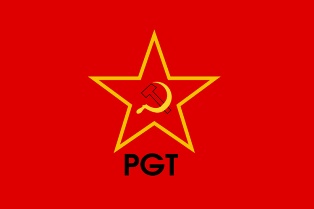 Гватемала, 17 февраля. Гватемальская партия труда осудила нападения США на Кубу, подтвердив солидарность с народом, правительством и Коммунистической партией Карибского острова.В заявлении эта политическая организация напомнила, что в последние месяцы Карибский остров стал объектом нападений на принципы невмешательства, самоопределения и суверенитета в результате "продолжающейся агрессивной политики" Вашингтона в отношении Гаваны.Среди этих событий Гватемальская партия труда указывает на провокации так называемого движения Сан-Исидро и медийные шоу в СМИ на окраинах Министерства культуры Кубы, организованные людьми, имеющими подтвержденные связи с активистами, СМИ и агентствами, финансируемыми правительством США.Всё это, как говорится в документе, происходит в разгар разрушительной экономической, финансовой и коммерческой блокады, введенной более шести десятилетий назад, политика которой усилилась во время администрации экс-президента США Дональда Трампа.Левая партия Гватемалы также подчеркивает включение острова в список стран, поддерживающих терроризм, одностороннее решение Вашингтона, которое она называет фарсом и грубой ложью, поскольку нет никаких доказательств того, что такие действия имеют значение."В противоположность сказанному, Куба не только придерживается политики борьбы с терроризмом и интернациональной солидарности с народами, но и кубинский народ, правительство и государство стали жертвами терроризма США в различных формах и проявлениях с момента победы Революции", сообщила партия.Внешняя политика Карибского острова, подчеркивает политическая организация Гватемалы, характеризуется уважением к суверенитету и самоопределению народов и их солидарностью с наиболее нуждающимися.Гватемальская партия труда провела пример работу медицинской бригады "Генри Рив", присутствующей примерно в тридцати странах в прямой борьбе с пандемией ковид-19, а также создание вакцин против этой болезни, которые, когда они будут готовы, Куба поделится с другими нациями.Согласно левой партии, политика Вашингтона основана на агрессии против таких народов, как Венесуэла, Сирия, Иран, среди других, которые суверенно выбрали экономический и политический путь. (Пренса Латина)Подчеркивают важность ратификации Кубой договора о ядерном разоружении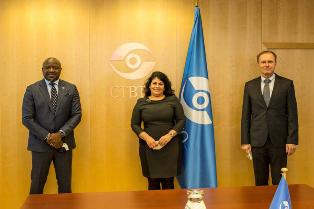 Вена, 18 февраля. Организация Договора о всеобъемлющем запрещении ядерных испытаний подчеркнула решение Кубы ратифицировать указанное соглашение, шаг, который она назвала историческим, согласно сообщенным сегодня дипломатическим источникам.Во время церемонии в этой столице исполнительный секретарь указанного органа Лассина Зербо и президент Подготовительной комиссии Договора, Иво Срамек официально приветствовали карибскую страну и подчеркнули свою поддержку усилий по ликвидации оружия массового уничтожения.Зербо напомнила, что 4 февраля остров стал 185-й страной, подписавшей соглашение, и 169-й, ратифицировавшей его, и они надеются, что этот факт послужит примером для других государств.Отметила "силу науки вносить вклад в разработку политики мира и эффективной дипломатии".Со своей стороны Срамек отметил, что решение Кубы способствует всеобщему признанию Договора как инструмента построения безопасного и мирного мира.В ходе встречи постоянный представитель острова при организациях системы ООН в Вене посол Лоипа Санчес подтвердила обязательства страны к ядерному разоружению, полному и эффективному запрещению испытаний этого типа и полной ликвидации оружия массового уничтожения.Кроме того, упомянула о важности Латинской Америки и Карибского бассейна как региона, свободного от ядерного оружия, что было отражено в Договоре Тлателолко 1967 года. (Пренса Латина)Куба и Казахстан за расширение экономического и торгового сотрудничестваНурсултан, 18 февраля. Посол Кубы в Казахстане Эмилио Певида и председатель совета директоров Внешнеторговой палаты этой страны Аян Еренов договорились сегодня подписать совместный меморандум о сотрудничестве.Дипломатическое представительство Карибского острова в Нурсултане сообщило, что документ должен быть подписан в ближайшем будущем, и что встреча позволила согласовать совместные действия по продвижению торговли и инвестиций между двумя странами.В штаб-квартире Внешнеторговой палаты Казахстана Певида представил всестороннюю обновленную информацию об экономическом и коммерческом потенциале Кубы, а также о ее научных разработках и в области технологических инноваций.Упомянул кубинскую программу по борьбе с КОВИД-19, разработку национальных вакцин для борьбы с ним, а также местные методы лечения других заболеваний с помощью инновационных и высокоэффективных продуктов.Представители Казахстана и Кубы выступили за расширение сотрудничества, особенно в более перспективных областях, таких как медицинские услуги, фармацевтическая промышленность, биотехнологии, туризм, образование, спорт и культура.Оба руководителя проанализировали бизнес Кубы и предложения иностранных инвестиций, а также условия, предлагаемые и гарантированные Специальной зоной развития Мариэль.Посол острова направил приглашение казахстанскому бизнес-сообществу принять участие в предстоящих ярмарках и онлайн-экономических форумах, которые Куба организует с учетом ограничений, налагаемых КОВИД-19.Предложил поддержку Торгово-промышленной палаты Казахстана в продвижении потенциала Кубы среди казахстанских деловых кругов. (Пренса Латина)Экономическая и торговая блокада США против КубыВ Бельгии готовятся новые акции против блокады Кубы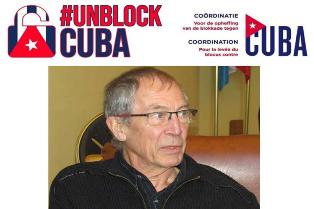 Брюссель, 15 февраля. Бельгийский координатор по борьбе с американской блокадой Кубы подтвердил подготовку новых действий по неприятию этой экономической, торговой и финансовой осады, включая виртуальный форум, запланированный на март.Эти инициативы являются частью приезда в Белый дом президента Джо Байдена и нового голосования в Генеральной Ассамблее ООН, отмеченного в мае, по поводу необходимости снятия блокады, сообщил агентству "Пренса Латина" Вим Лейсенс секретарь координатора.По его словам, одна из организованных акций - семинар "Сможет ли Байден положить конец блокаде? ", в ходе которого пользователи Интернета будут более внимательно изучать отношения между Вашингтоном и Гаваной и их текущий сценарий."Форум, созванный 11 марта, попытается ответить на этот вопрос с участием таких специалистов, как французский академик Салим Ламрани, который затронет кубино-американские связи, их историю и способность Байдена устранить или ослабить блокаду, вступившую в силу с 1996 года", пояснила она.Эрнесто Домингес, эксперт Гаванского университета, проанализирует видение правительства и жителей Карибского острова перед лицом враждебности США, а американская активистка Гейл Уокер расскажет о панораме с другой точки зрения, из Флоридского пролива.Семейные отношения, перелеты и семейные денежные переводы будут среди тем, которые обсудят, в разгар серьезного ухудшения этих аспектов из-за более 230 мер, принятых Дональдом Трампом для усиления блокады за четыре года правления (2017-2021 гг.).Лейсенс подчеркнул агентству "Пренса Латина", что акции солидарности с Карибским островом будут проводиться под лозунгом "Разблокировать Кубу", принятым европейскими организациями, чтобы требовать прекращения агрессивности."Другие намеченные действия - контакты с членами Европейского парламента и непрерывная координационная работа с ассоциациями и группами, которые со старого континента поддерживают Кубу", отметил он.Бельгийский координатор по борьбе с блокадой Кубы направил открытое письмо президенту Байдену, в котором напомнил о решениях Трампа обратить вспять двустороннее сближение, материализовавшееся в конце срока Барака Обама, выразив надежду, что новый глава Белого дома снова возьмется за это дело и двинется в сторону нормализации отношений.Рассказал о влиянии блокады и её усиления на Кубу, политике, которую он назвал бесчеловечной, призвав Байдена не применять закон Хелмса-Бертона, инициативу, которая кодифицирует блокаду и использовалась Трампом для углубления экстерриториальных действий. (Пренса Латина)Байден возобновит семейные денежные переводы и поездки на Кубу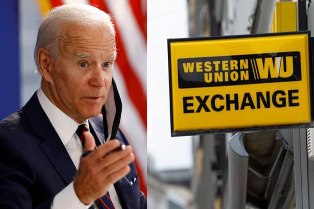 Вашингтон, 15 февраля. Президент США Джо Байден возобновит семейные денежные переводы и поездки на Кубу, сообщили местные СМИ.Однако, по словам экспертов, другие подходы, достигнутые обеими странами во время администрации Барака Обама, потребуют времени, и не будут восстановлены немедленно.Согласно газете Лос-Анджелеса, Обама предпринял исторические шаги, чтобы разморозить враждебные отношения с Карибским островом времен холодной войны, но его преемник Дональд Трамп сделал все возможное, чтобы снова все нарушить.Теперь, говорится в статье газеты, администрация Байдена заявляет, что снимет некоторые ограничения, наложенные Трампом на бизнес и поездки между США и Кубой, и возобновит дипломатические переговоры.Но, добавляется в неё, первоначальные действия Байдена разочаруют сторонников, которые жаждут более прочных отношений, возникших в годы правления Обама.Сейчас президент сталкивается с сильным сопротивлением в Конгрессе со стороны членов, выступающих против улучшения отношений с Кубой, а Трамп оставил множество препятствий, таких как официальное объявление Карибского острова государством-спонсором терроризма, что требует времени и большой бюрократической волокиты, чтобы повернуть вспять.Администрация также восстановит некоторые телеграфные услуги, заблокированные предыдущим правительством, в том числе Western Union, использующиеся для семейного перевода денег.По словам газеты, команда Байдена также намерена разрешить больше поездок между странами."Первые шаги Байдена будут предприняты как начальные жесты, а более сложные вопросы будут обсуждаться", говорится в сообщении газеты.С тех пор как Байден вступил в должность, его помощники стали более осмотрительными в отношении планов с Кубой, публично повторяя, что политика "пересматривается".Однако Хуан Гонсалес, глава отдела по делам Западного полушария, из Совета национальной безопасности, недавно сказал, что "обязательство Байдена по Кубе - снять ограничения на денежные переводы и предоставить американцам возможность путешествовать на Карибский остров". (Пренса Латина)Кубинцы в Соединенном Королевстве осуждают невозможность отправки помощи Кубе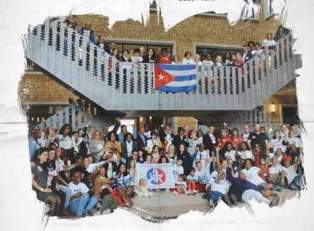 Лондон, 16 февраля. Ассоциация кубинцев, проживающих в Соединенном Королевстве, сегодня осудила, что блокада, введенная Соединенными Штатами против Кубы, не позволяет им отправлять гуманитарную помощь на остров Карибского моря для борьбы с КОВИД-19.Это жестоко: препятствовать оказанию гуманитарной помощи, предназначенной для спасения жизней на Кубе или в любой другой стране. Применение санкций нарушает международное гуманитарное право, говорится в заявлении кубинцев, проживающих в Британии, и направленном в агентство "Пренса Латина".Согласно тексту, организация пытается собрать 25 тысяч долларов на покупку шприцев и других медицинских принадлежностей, но выбранная ею онлайн-платформа Crowfunder UK очень скоро перестала принимать пожертвования, несмотря на усилия ее менеджеров по решению проблемы.Мы подозреваем, что основным препятствием являются экономические, коммерческие и финансовые санкции, введенные Соединенными Штатами против Кубы, поскольку за обработку платежей на этой платформе отвечает американская компания Stripe, в соответствии с правилами Управления контроля иностранных активов (OFAC), отмечает заявление, подписанное Даниэски Акостой.По словам кубинцев в Великобритании, хотя британский закон запрещает применение санкций США против Кубы в Соединенном Королевстве, это не первый случай, когда инициативы такого типа были затронуты экстерриториальными мерами, применяемыми Вашингтоном против Карибского острова.У нас также были трудности с использованием услуг других платформ, таких как Eventbride, PayPal и Gofundme, утверждает организация.Убедившись, что ничто и никто не сможет заблокировать нашу волю к помощи, ценности гуманизма и братства, кубинцы в Великобритании добавляют, что теперь пожертвования можно делать через платформу JustGiving.Они также напоминают о недавнем призыве нескольких экспертов Организации Объединенных Наций отменить все принудительные меры, чтобы страны, затронутые пандемией КОВИД-19, могли получать медикаменты, лекарства, продукты питания и топливо.Блокада США против Кубы датируется февралем 1962 года, поэтому она считается самой продолжительной и самой строгой, введенной одной страной в отношении другой, и, по оценкам, ущерб, нанесенный экономике этой страны Карибского бассейна, превышает 144 миллиарда долларов. (Пренса Латина)Куба готова сотрудничать с США в связи с предполагаемыми звуковыми атаками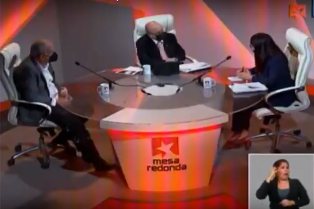 Гавана, 17 февраля. Куба готова сотрудничать с США, чтобы выяснить правду о предполагаемых звуковых атаках на североамериканских дипломатов четыре года назад, заявил представитель Министерства иностранных дел.Джохана Таблада, заместитель директора Министерства иностранных дел США, заявила в выступлении по радио и телевидению, что так называемый "Гаванский синдром" использовался антикубинскими политическими деятелями в Вашингтоне, сделавшими ставку на разрыв дипломатических отношений."Во лжи о нападениях всегда был политический компонент", добавила она, подчеркнув, что целью было найти ложный предлог для оправдания мер наказания в отношении Карибского острова.Среди этих положений она перечислила закрытие консульства посольства США в Гаване, в результате чего кубинские граждане отправлялись в третьи страны, чтобы получить визу для посещения их семей в США.По её словам, были также запрещены поездки между двумя странами и обмены между университетами, включая другие решения, которые свели двусторонние связи почти к нулю.Дипломат указала на Майка Помпео, сначала в должности директора Центрального разведывательного управления (ЦРУ), а затем в качестве государственного секретаря, как на поборника этих решений под предлогом звукового нападения.Обвинила других высокопоставленных лиц администрации тогдашнего президента Дональда Трампа и кубино-американских конгрессменов, которые выступают за усиление экономической, финансовой и торговой блокады в отношении Карибского острова."Четыре года и 240 мер против Кубы прошли, но не было доказано, что в Гаване действительно была звуковая агрессия", заверила Таблада, выразив готовность разрешить разногласия с Вашингтоном без обмана и с уважением. (Пренса Латина)Проекты научного сотрудничества между Кубой и Россией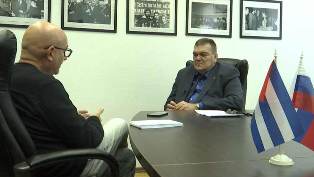 Москва, 20 февраля. Реализация различных проектов научного и академического сотрудничества между российскими и кубинскими учреждениями продолжается, сказал Густаво Кобрейро, советник по вопросам образования и науки Посольства Кубы.В эксклюзивном интервью агентству "Пренса Латина" кубинский дипломат напомнил, что в 2020 году между двумя странами было подписано научное соглашение, которое способствовало укреплению связей между университетами и научными центрами."В этом году завершается первая группа из 16 совместных исследовательских проектов по стратегическим вопросам развития страны, в основном в области фундаментальных наук, потому что без них очень сложно заниматься инженерией и инновациями", - пояснил он.Отметил, что эти исследования связаны с ядерными науками с медицинскими приложениями, исследованиями окружающей среды, морских экосистем, прикладной физикой, биофизикой и биотехнологией.Сообщил, что в этом году ожидается подписание нового соглашения еще по 20 исследовательским проектам в области фундаментальных наук, которые будут выполнены в течение трех лет. "Это еще один пример климата взаимного доверия, сложившегося в это время", - сказал он.Он подчеркнул, что в настоящее время Куба участвует в качестве полномочного государства в Центре ядерных исследований, расположенном в российском городе Дубна, и в Международном центре научно-технической информации в Москве.Эти проекты совместно финансируются правительствами обеих стран через Министерство науки, технологий и окружающей среды Кубы и Фонд фундаментальных исследований Российской академии наук.Кобрейро подчеркнул, что с прошлого года Группа биотехнологической и фармацевтической промышленности Кубы (BioCubaFarma) имеет представительство в Москве, которое уже подписало важные соглашения с российскими учреждениями.По его словам, цель состоит в том, чтобы разработать в стране продукты, являющиеся результатом кубинских биотехнологий, имея потенциальный рынок сбыта на этой территории.Компания BioCubaFarma уже заключила соглашения с Институтом сывороток и вакцин им. Мечникова и Институтом биорганической химии им. Шемякина-Овчинникова, которые вместе с Центром молекулярной иммунологии Кубы образуют Центр инноваций и разработок в области передовой иммунотерапии.Соглашения о совместной разработке были заключены для создания трех технологических компаний в научном парке "Сколково", одном из самых важных в Европе, на основе проектов с интеллектуальной собственностью, принадлежащих компаниям BioCubaFarma.Кубинский дипломат сказал, что эти результаты "необходимо добавить к результатам, полученным в магистратуре и докторантуре наших студентов в России, что также является вкладом в общее научное наследие двух стран".Он также особо остановился на встречах ректоров вузов России и Кубы, которые проводятся уже много лет. В прошлом году при поддержке Министерства высшего образования Кубы в Гаване приняли участие представители научных центров обеих стран.Заверил, что обе страны удобряли землю для появления новых проектов. "КОВИД-19 замедлил этот процесс, но мосты межличностных и межведомственных отношений все еще строятся, что скоро даст новые результаты", - сказал он. (Пренса Латина)ГлавноеНовости о коронавирусеМеждународные отношенияДвусторонние отношения